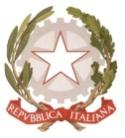 MINISTERO  DELL’ ISTRUZIONE, DELL’UNIVERSITA’, DELLA RICERCAUFFICIO SCOLASTICO REGIONALE PER IL LAZIOLICEO SCIENTIFICO STATALE“TALETE”Roma, 11 dicembre 2017Ai docentiAgli alunniai GenitoriAlla DSGA Sig.ra P. LeoniAl personale ATAAll’Albo (sito web)CIRCOLARE n. 143Oggetto: Svolgimento Olimpiadi di FisicaSi comunica che, al fine di permettere lo svolgimento delle Olimpiadi di Fisica, Gare d’Istituto, la mattina  di martedì  12 Dicembre 2017,  avverranno spostamenti di aule secondo la seguente tabella:I docenti impegnati nell'assistenza alla prova sono indicati nella tabella seguente:I docenti sopra indicati, che daranno il via alla gara, alle ore 08:25 riceveranno,  in aula 303 dal prof. Tassoni,  una busta con le informazioni  per lo svolgimento, i testi della prova e i fogli risposte, e si recheranno  nelle aule a loro destinate.Si richiama l’attenzione sulla necessità di dare inizio alle prove inizieranno alle 8:25, poiché il tempo previsto per la prova è di 100 minuti, quindi la prova deve terminare alle 10:05 in tempo per la prima interruzione delle lezioni.Gli alunni iscritti alle gare dovranno andare prima nell'aula della lezione curricolare per l'appello e poi raggiungere l'aula della prova che sarà indicata all'ingresso.Al termine della prova, gli alunni torneranno nelle rispettive classi per riprendere il regolare svolgimento dell'attività didattica.Si ricorda ai docenti di Fisica di riportare sui registri di classe, alla data del 12 Dicembre i nominativi degli studenti che parteciperanno alle gare.									Il referente									Prof. Fabio Tassoni							Il Dirigente scolasticoProf.  Alberto CataneoCLASSEORADA AULA AD AULA4A13012174A23012082D13023212D23022025E23033102E13030032F23043182A1304318AULAVIGILANZA PRIMA ORAVIGILANZA SECONDA ORA301SIRABELLATASSONI302CARERICARERI303TASSONIBENINI304PALAZZOPALAZZO